MAKSYMIUK TANGO RETRO NUEVO19 listopada 2022 r. wyjątkowe wydarzenie z udziałem Maestro Jerzego Maksymiuka. PREMIERA w Studiu im. Lutosławskiego w Warszawie. „MAKSYMIUK TANGO RETRO NUEVO”19 listopada 2022 r. wyjątkowe wydarzenie z udziałem Maestro Jerzego MaksymiukaPREMIERA w Studiu im. Lutosławskiego w Warszawie„MAKSYMIUK TANGO RETRO NUEVO”Tanga Jerzego MaksymiukaLALA CZAPLICKA & GANG TANGO & NEV VIBES STRING QUARTET Lala Czaplicka - śpiewMaestro Jerzy Maksymiuk - gość specjalnyorazAnna Iberszer i Piotr Woźniak - tango /pokaz/GANG TANGO:Grzegorz Lalek ‒ skrzypce, mandolinaPiotr Kopietz ‒ bandoneon, akordeonMirosław Feldgebel‒ fortepianSebastian Wypych ‒ kontrabas, kierownictwo artystyczne, recytacjeorazNEV VIBES STRING QUARTET :Anna Wandtke - skrzypceAnna Kośmieja - skrzypceMichał Styczyński - altówkaTomasz Błaszczak- wiolonczelaW programie światowa premiera cyklu tang w stylu Retro Nuevo /nowe retro/ skomponowanych specjalnie na okoliczność festiwalu przez Maestro Jerzego Maksymiuka.Maestro Maksymiuk tym razem odłożył batutę, by wcielić się w rolę kompozytora na wzór kompozytorów tang międzywojennych i skomponowaćtangowe perełki w różnych stylistykach, przywołując ducha retro, ale w nowym ujęciu; Tango Walc, Tango Ballada, Tango Romas, Tango Retro, Tango Nuevo,Tango Milonga, Tango Energico, Tango Sentimentale i inne.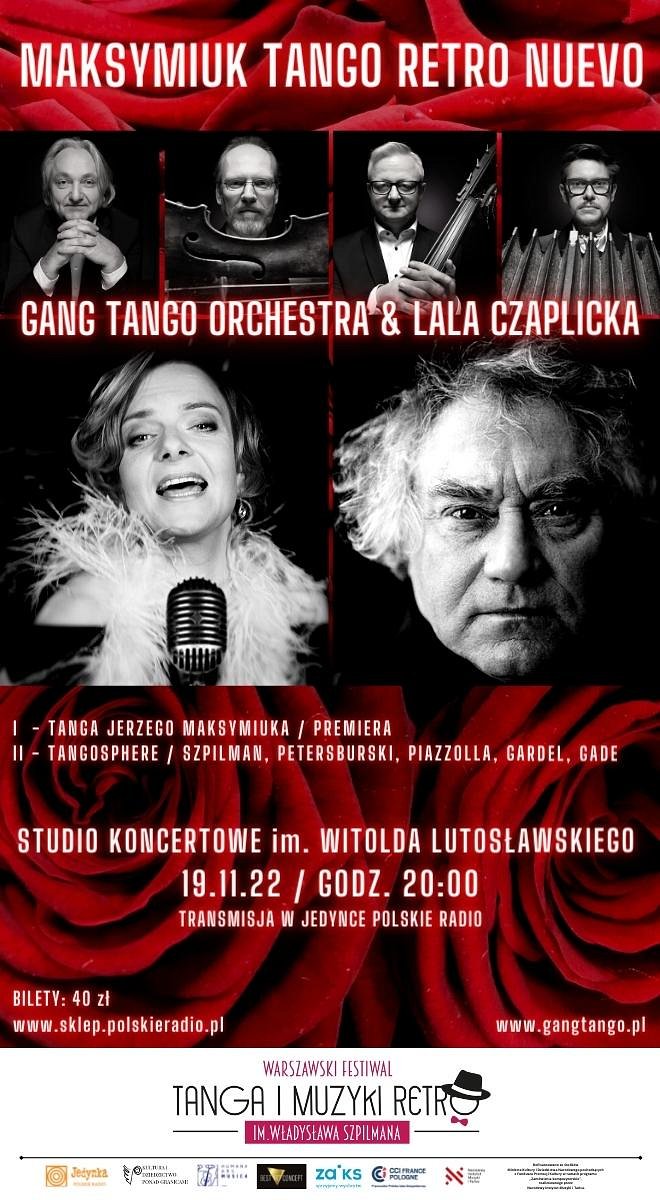 